ПОЛОЖЕНИЕ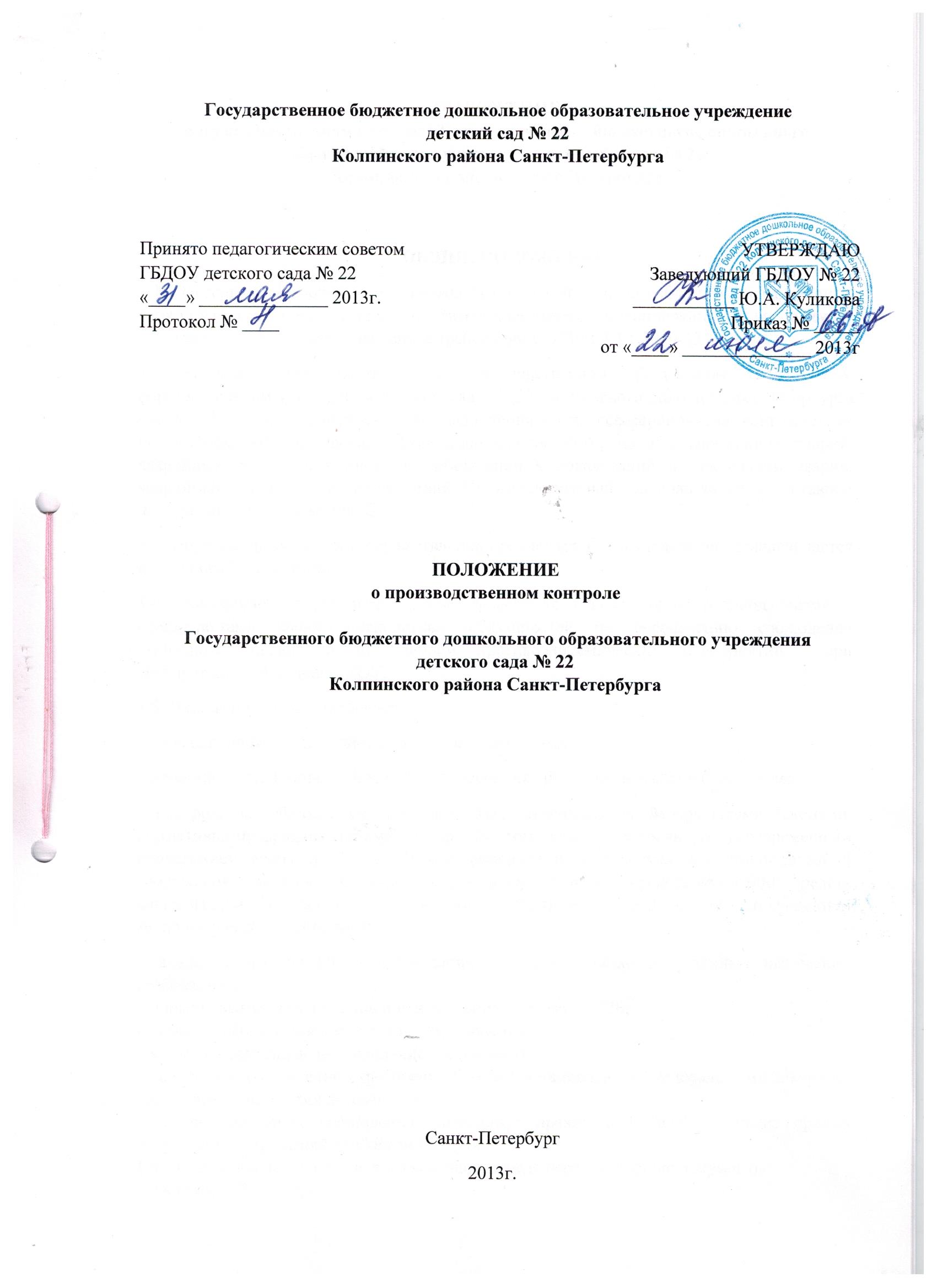 о производственном контроле Государственного бюджетного дошкольного образовательного учреждения детского сада № 22Колпинского района Санкт-ПетербургаI. ОБЩИЕ ПОЛОЖЕНИЯ1.1. Настоящее «Положение о производственном контроле за соблюдением санитарных правил и проведением санитарно- противоэпидемических  мероприятий»  (далее по тексту «Положение») разработано на основе требований СанПин 2.4.1.3049-131.2.Производствнный контроль в Государственном бюджетном дошкольном образовательном учреждении детском саду № 22 Колпинского района Санкт-Петербурга (далее - ДОУ) осуществляется путем выполнения комплекса мероприятий, направленных на обеспечение: безопасного функционирования ДОУ, на предупреждения аварий, аварийных ситуаций, готовности организации к локализации и ликвидации аварий, аварийных ситуаций и их последствий. Производственный контроль является составной частью системы управления ДОУ. 1.3. Порядок организации и осуществления производственного контроля устанавливается настоящим Положением. 1.4. Положение устанавливает единые требования к выполнению руководителями и специалистами своих должностных обязанностей по обеспечению соблюдения санитарных правил и проведением противоэпидемических мероприятий  при эксплуатации помещений ДОУ.1.5. Положение предусматривает: – перечень должностных лиц, осуществляющих контроль; – периодичность и объемы проводимых мероприятий по осуществлению контроля; – контроль за соблюдением требований ПБ, установленных Федеральными Законами, нормативно-правовыми актами и др. (в том числе контроль за своевременным проведением необходимых испытаний, ремонтов и технических освидетельствований сооружений и технических устройств, ремонтом и поверкой средств измерений, средств сигнализации и защиты технических устройств, контроль за соблюдением технологической дисциплины); – анализ состояния ПБ в организации и анализ причин допущенных нарушений требований ПБ; – порядок выявления и устранения нарушений требований ПБ; – порядок оформления документов и их хранения; – меры, направленные на улучшение состояния ПБ. – контроль за соблюдением требований СанПин, установленных Федеральными Законами, нормативно-правовыми актами и др.– анализ состояния соблюдения санитарных правил в ГБДОУ и анализ причин допущенных нарушений требований СанПин;1.6. Осуществление контроля в организации определяют следующие документы: – настоящее Положение; – должностные инструкции руководителей и специалистов; – План работы по осуществлению производственного контроля; – Приказ по организации и осуществлению производственного контроля 1.7. Производственный контроль за соблюдением требований ПБ  и санитарных правил в организации осуществляют: заместитель заведующего по АХР, старшая медицинская сестра, старший воспитатель. 1.8. Ответственность за организацию и осуществление «Производственного контроля» несут руководитель, а так же лица, на которых возложены обязанности производственного контроля. 1.9. Все обязанности по организации и осуществлению производственного контроля, указанные в настоящем «Положении», должны быть выполнены независимо от количества лиц, занятых производственным контролем в организации .II. ОБЯЗАННОСТИ РУКОВОДИТЕЛЕЙ И СПЕЦИАЛИСТОВ ПО ОРГАНИЗАЦИИ И ОСУЩЕСТВЛЕНИЮ ПРОИЗВОДСТВЕННОГО КОНТРОЛЯ2.1. Обязанности заведующего 	Функциональные обязанности заведующего организации состоят в том, чтобы постоянно осуществлять общее руководство организацией работ с соблюдением требований ПБ, санитарных правил и норм, создавать условия для выполнения работниками организации требований Федеральных Законов нормативно-правовых актов РФ.	В этих целях заведующий ДОУ  обязан: – издавать приказ по результатам осуществления производственного контроля с анализом причин выявленных нарушений, указанием мер и сроков по устранению выявленных нарушений, ответственных лиц за устранение нарушений; – принимать меры воздействия к лицам, допустившим нарушения требований и поощрять лиц, создающих здоровые и безопасные условия труда, выполняющих требования ПБ; – обеспечивать финансирование выполнения "Мероприятий по обеспечению требований ПБ, СанПин, а так же мероприятий по локализации и ликвидации аварий и их последствий; – контролировать своевременное выполнение "Мероприятий по обеспечению требований ПБ, СанПин и предписаний по вопросам их выполнения; – утверждать должностные инструкции для руководителей и специалистов,2.2. Обязанности заведующего хозяйством. 	Функциональные обязанности заместителя заведующего по АХР в области ПБ  и требований СанПин состоят в том, чтобы обеспечить выполнение требований ПБ и СанПин и проведение контроля за соблюдением работниками  требований ПБ и СанПин . В этих целях заместитель заведующего по АХР обязан: – анализировать причины нарушений требований ПБ и СанПин (при их наличии) и давать предложения руководителю организации о принятии мер к лицам, виновным в допущенных нарушениях; – запрещать работу, если выявлены нарушения требований ПБ, которые могут привести к аварии, нанести ущерб окружающей среде или представляют угрозу жизни и здоровья работников. – лично контролировать состояние ПБ и требований СанПин при проведении комплексных проверок объектов; – контролировать своевременность выполнения предписаний территориальных органов исполнительной власти; – организовывать внедрение новых технологий и нового оборудования, совершенствующих условия по соблюдению требований ПБ и СанПин: – организовывать информирование работников об изменениях требований ПБ, СанПин; – организовывать контроль за: а) соблюдением требований ПБ и СанПин; б) устранением причин возникновения аварий, инцидентов, несчастных случаев; в) своевременным проведением диагностики, необходимых испытаний, освидетельствований, ремонтов, поверок сооружений, технических устройств и средств измерений; – организовывать разработку инструкций;-  проводить инструктажи по ОТ, противоаварийные тренировки.– организовывать работу по подготовке к аттестации работников в области ПБ, СанПин; – разрабатывать "План работ по осуществлению производственного контроля" и "Мероприятия по обеспечению требований ПБ ". III. ПРАВА РУКОВОДИТЕЛЕЙ И СПЕЦИАЛИСТОВ, ОСУЩЕСТВЛЯЮЩИХ ПРОИЗВОДСТВЕННЫЙ КОНТРОЛЬ 	Работники, ответственные за осуществление производственного контроля имеют право: – осуществлять свободный доступ на производственные объекты в любое время суток; – знакомиться с документами, необходимыми для оценки состояния организации; – участвовать в деятельности комиссии по расследованию причин аварий, инцидентов и несчастных случаев на производственных объектах; – вносить предложения о поощрении работников, принимающих участие в разработке и реализации мер по повышению безопасности. IV. ПОРЯДОК ВЫЯВЛЕНИЯ, УСТРАНЕНИЯ НАРУШЕНИЙ, ОФОРМЛЕНИЯ РЕЗУЛЬТАТОВ ПРОИЗВОДСТВЕННОГО КОНТРОЛЯ И ХРАНЕНИЯ ДОКУМЕНТОВ ПО ПРОИЗВОДСТВЕННОМУ КОНТРОЛЮ.	Организация определяет этот порядок и на его основании разрабатывает форму "Плана работ по осуществлению производственного контроля за соблюдением требований ПБ и СанПин. Все мероприятия плана  оформляются в виде контрольного листа выполнения программы производственного контроля. 